Start Up Stirling Application Form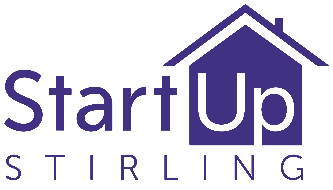 Equal Opportunities Monitoring FormStart Up Stirling is working towards equality of opportunity in all aspects of its work.  In employment, our policy is to provide employment regardless of race, colour, ethnic origin, disability, marital status or sexuality.To ensure our policy is carried out, we monitor those who apply to us for jobs so that no group of applicants is considered less favourably than others.  To help us do this, we ask that you complete this form and return it with your application.  The information is held separately and will not affect your application in any way.PLEASE TICK BOXMale			Female		Other		ETHNIC ORIGINAsian		Black African	Black British	Caribbean	European		Far Eastern	White British	White Other	Other (Please specify)	............................................................Do you have a disability? 	Yes 	No If yes, please specify	............................................................Post Applied for: Post Applied for: Post Applied for: Post Applied for: Post Applied for: Please complete all section of this form in Black Ink or TypePlease complete all section of this form in Black Ink or TypePlease complete all section of this form in Black Ink or TypePlease complete all section of this form in Black Ink or TypePlease complete all section of this form in Black Ink or TypePERSONAL DETAILSPERSONAL DETAILSPERSONAL DETAILSPERSONAL DETAILSPERSONAL DETAILSSurname:Surname:First Name:First Name:First Name:Other names known by: Other names known by: Other names known by: Other names known by: Other names known by: Address & Post CodeAddress & Post CodeAddress & Post CodeAddress & Post CodeNational Insurance Number:Address & Post CodeAddress & Post CodeAddress & Post CodeAddress & Post CodeDo you have a clean Driving Licence?Address & Post CodeAddress & Post CodeAddress & Post CodeAddress & Post CodeHow many points on licence?Address & Post CodeAddress & Post CodeAddress & Post CodeAddress & Post CodeDo you have access to a vehicle?Home Phone:Mobile Phone:Mobile Phone:Mobile Phone:Mobile Phone:Email:PRESENT OR MOST RECENT EMPLOYERPRESENT OR MOST RECENT EMPLOYERPRESENT OR MOST RECENT EMPLOYERPRESENT OR MOST RECENT EMPLOYERPRESENT OR MOST RECENT EMPLOYERName and Address of EmployerName and Address of EmployerName and Address of EmployerDate Commenced Employment:Date Commenced Employment:Name and Address of EmployerName and Address of EmployerName and Address of EmployerPresent Salary:Present Salary:Position Held:Position Held:Position Held:Notice Required:Notice Required:Position Held:Position Held:Position Held:Earliest Possible Start Date:Earliest Possible Start Date:Current Duties:Current Duties:Current Duties:Current Duties:Current Duties:PREVIOUS WORK EXPERIENCEPlease summarise your past employment, beginning with the most recent. Please continue on a separate page if necessary.PREVIOUS WORK EXPERIENCEPlease summarise your past employment, beginning with the most recent. Please continue on a separate page if necessary.PREVIOUS WORK EXPERIENCEPlease summarise your past employment, beginning with the most recent. Please continue on a separate page if necessary.PREVIOUS WORK EXPERIENCEPlease summarise your past employment, beginning with the most recent. Please continue on a separate page if necessary.PREVIOUS WORK EXPERIENCEPlease summarise your past employment, beginning with the most recent. Please continue on a separate page if necessary.DatesDatesName and Address of EmployerJob title and summary of main duties.Reason for leavingFromToName and Address of EmployerJob title and summary of main duties.Reason for leavingQUALIFICATIONS AND TRAINING Please give details of your education, qualifications and trainingQUALIFICATIONS AND TRAINING Please give details of your education, qualifications and trainingQUALIFICATIONS AND TRAINING Please give details of your education, qualifications and trainingQUALIFICATIONS AND TRAINING Please give details of your education, qualifications and trainingQUALIFICATIONS AND TRAINING Please give details of your education, qualifications and trainingDatesDatesName of school/college/university/ place of training.Qualification / Course completedGrade / ResultFromToName of school/college/university/ place of training.Qualification / Course completedGrade / ResultPERSONAL QUALITIES AND SKILLSPlease use this section to indicate how you meet each of the requirements of the job description, required skills and key competencies.  Please list experience, achievements, knowledge, personal qualities and skills that you feel are relevant.  You may include paid work, work within the home and voluntary activities.  Please continue on a separate sheet / expand this section if necessary.PERSONAL QUALITIES AND SKILLSPlease use this section to indicate how you meet each of the requirements of the job description, required skills and key competencies.  Please list experience, achievements, knowledge, personal qualities and skills that you feel are relevant.  You may include paid work, work within the home and voluntary activities.  Please continue on a separate sheet / expand this section if necessary.PERSONAL QUALITIES AND SKILLSPlease use this section to indicate how you meet each of the requirements of the job description, required skills and key competencies.  Please list experience, achievements, knowledge, personal qualities and skills that you feel are relevant.  You may include paid work, work within the home and voluntary activities.  Please continue on a separate sheet / expand this section if necessary.PERSONAL QUALITIES AND SKILLSPlease use this section to indicate how you meet each of the requirements of the job description, required skills and key competencies.  Please list experience, achievements, knowledge, personal qualities and skills that you feel are relevant.  You may include paid work, work within the home and voluntary activities.  Please continue on a separate sheet / expand this section if necessary.PERSONAL QUALITIES AND SKILLSPlease use this section to indicate how you meet each of the requirements of the job description, required skills and key competencies.  Please list experience, achievements, knowledge, personal qualities and skills that you feel are relevant.  You may include paid work, work within the home and voluntary activities.  Please continue on a separate sheet / expand this section if necessary.GENERAL INFORMATIONGENERAL INFORMATIONDo you have the right to work in the UK? 	Yes		No	If you are invited to interview and you need any reasonable adjustments, please contact us beforehand to discuss.Please give details of any unspent convictions in accordance with the 1974 Rehabilitation of Offenders’ Act.  A conviction will not necessarily exclude you from employment with Start Up Stirling, but will be taken into consideration when assessing your suitability for this particular position. A Disclosure Scotland PVG membership is require for this role, an application/update will be made for the successful applicant.Do you have the right to work in the UK? 	Yes		No	If you are invited to interview and you need any reasonable adjustments, please contact us beforehand to discuss.Please give details of any unspent convictions in accordance with the 1974 Rehabilitation of Offenders’ Act.  A conviction will not necessarily exclude you from employment with Start Up Stirling, but will be taken into consideration when assessing your suitability for this particular position. A Disclosure Scotland PVG membership is require for this role, an application/update will be made for the successful applicant.REFEREESPlease give details of two people who have knowledge of you in a working environment, paid or unpaid.  One referee must be your current/most recent employer.REFEREESPlease give details of two people who have knowledge of you in a working environment, paid or unpaid.  One referee must be your current/most recent employer.Name and address of RefereeName and address of RefereeTelephone: (work)  Telephone: (Home) Email:Telephone: (work)  Telephone: (Home) Email:Relationship to you:Relationship to you:How long they have known you:How long they have known you:DeclarationI acknowledge that any offer of employment is subject to satisfactory references.By signing this application, I confirm that all information on this form and any attachments are correct and complete.  I understand that providing false information or omitting to give relevant information will result in my application being rejected and, if appointed, may lead to dismissal.Forms returned electronically must be signed by the candidate before taking up a post.By submission of this form I confirm my consent for Start Up Stirling to use the information contained in this application, and any associated documents, for the purposes of data processing for the recruitment of this role.If unsuccessful, I provide my consent that my data will be held for 6 months securely and then destroyed.If successful, and employed by Start Up Stirling, my recruitment data will be held for the duration of my employment and for a further 6 months.Signature: ……………………….……………………….……………………….……………………….Date: ………………….……………………….……………………….……………………….………....Return to: mail@startupstirling.org.uk